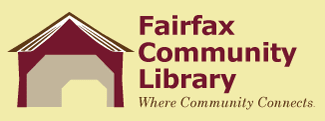 Fairfax Community LibraryBFA Fairfax School BoardJoint Board MeetingThursday, October 21,2021Call to OrderPublic InputApproval of minutes for April 15, 2021, Joint Board MeetingCorrespondenceHighlights of Quarterly Reports- LibrariansUpdates:	*Early Literacy Project	*American Rescue GrantNew Business:	*Highlights of school policies/procedures which impact the library	 *Staff: Part time Circulation Assistant and Substitutes 	 *Insurance Coverage for LibraryOther: